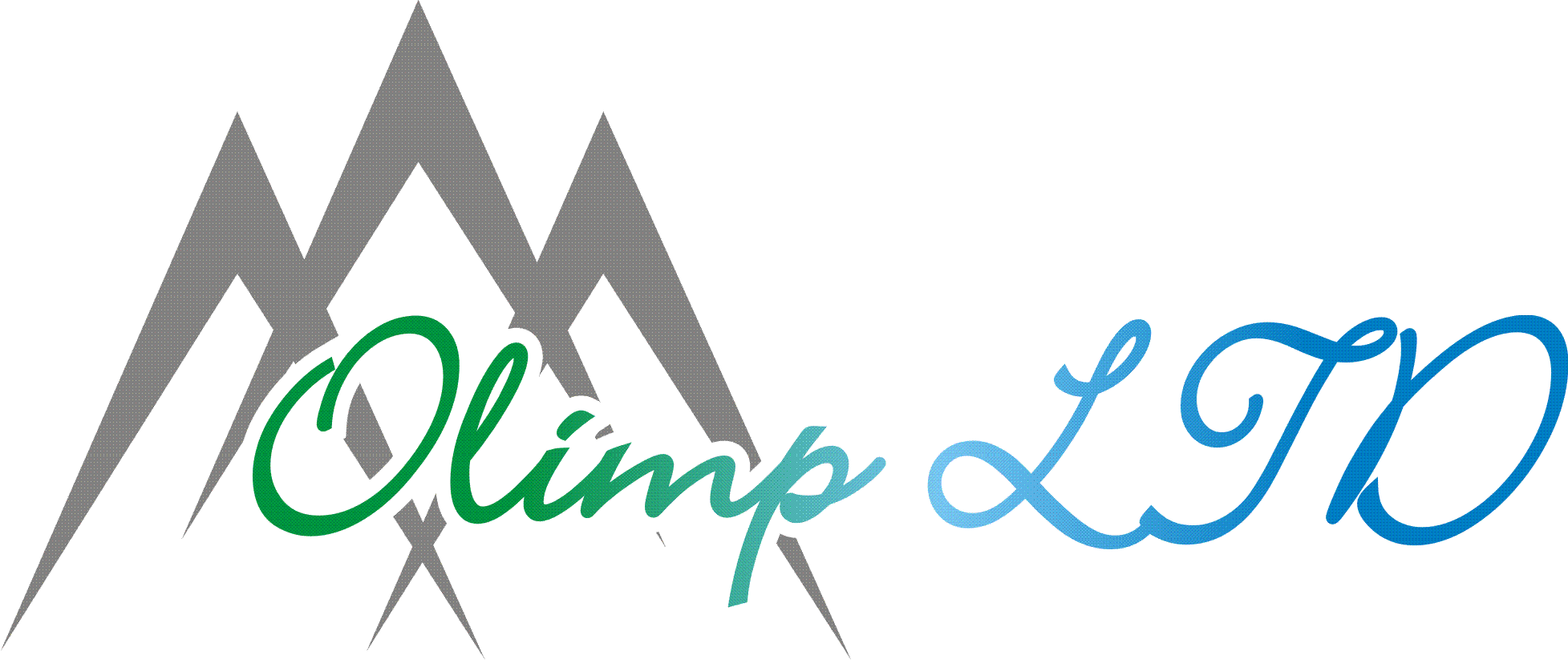    Коммерческое предложениеПервому  руководителю                                                         ТОО «Olimp LTD»  имеет возможность предложить Вам пенообразователь ПБ-2000.Производство России.  Пенообразователь ПБ-2000 предназначен для использования при производстве пенобетона.               Пенообразователь ПБ-2000 характеризуется следующими показателями:1.Внешний вид при (20-25)°С -  Однородная прозрачная жидкость от светло-желтого до коричневого цвета                                                                                                                                                                                                                                                                                                                                                                                                                                                     2. Плотность при 20°С, кг/м3 -  1000-12003. Водородный показатель (рН) пенообразователя, в пределах - 7,0 - 10,0                                                                                                                                                                                                                                                                                                                                                                                                                                                                                                                                                                                                               4. Кратность пены рабочего раствора с объемной долей пенообразователя 4%, не менее7,0 (лабораторная        методика)5. Устойчивость пены, с, не менее – 360.    По степени  воздействия  на организм человека пенообразователь ПБ-2000 малоопасное вещество (IV класс опасности). Пенообразователь ПБ-2000 поставляется в виде концентрата. Пенообразователь ПБ-2000 рекомендуется применять в виде 3% (об.) водного раствора концентрата, называемого рабочим раствором. Для приготовления 100 л такого раствора берут 97 литров воды и 3 литра пенообразователя и перемешивают до однородности. Кратность пены, получаемой из рабочего раствора на пеногенераторе, в значительной степени определяется качеством используемой воды (см.табл.): Таблица     Расход концентрата пенообразователя ПБ-2000 на 1 мЗ пенобетона зависит от уровня используемой технологии и от плотности получаемого материала. При качественном подборе оборудования для производства пенобетона для р= 800 кг/м3 расход составит 0,2 - 0,3 литра; для р = 300-400 кг/м3 - 0,6-0,7 литра. Фасовка 200кг – 1 бочка.    При покупке 1-2 бочек, стоимость пенообразователя – 135 000 тенге за 1 бочку.При покупке от 3 до 5 бочек, стоимость пенообразователя -130 000 тенге за 1 бочку.При покупке от 5 до 10 бочек, стоимость пенообразователя -125 000 тенге за 1 бочку.При покупке пенообразователя свыше 10 бочек, стоимость -120 000 тенге за 1 бочку.                                      Цены действительны с 01.08.2013 г. по 01.09.2013 г.Замерзший пенообразователь ПБ-2000 после размораживания полностью восстанавливает свои свойства. При размораживании допускается, повышение температуры пенообразователя не выше +50º С. После полного оттаивания продукта массу  перемешивают до однородности и используют в производстве.Продукция  упакована в 200 литровые бочки (тара не оплачивается).Для оптовых  и постоянных покупателей предусмотрены скидки.Предоставляются тех.документация, сертификат соответствия, инструкция по применению               Продукция отпускается со склада г. КарагандыС Уважением,Директор ТОО «Olimp LTD»                                                                                  К.И. ПерковКонтактные телефоны:Т/ф.  8(7212) 56-12-39 Моб. 8(700) 1071246ТОВАРИЩЕСТВОС ОГРАНИЧЕННОЙОТВЕТСТВЕННОСТЬЮ«OlimpLTD»«OlimpLTD»ЖАУАПКЕРШIЛIГIШЕКТЕУЛI  СЕРIКТЕСТIГI    Республика Казахстан     г. Караганда    т.8 (7172) 561239; 567955    8 7001071246e-mail: olimp-ltd@mail.ruwww.olimp-ltd.satu.kzАО «Tемiрбанк» в г.Карагандар/сKZ6578009G0123925001РНН 302000306337БИКJSRBKZKA, КБЕ 17БИН 100440009632	Дистиллированная вода (конденсат) Питьевая вода 3 мг-экв/л Жесткая вода 7-10 мг-экв/л 3% (об.) рабочий раствор ПБ-2000 15 12 8 